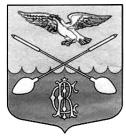 АДМИНИСТРАЦИЯ ДРУЖНОГОРСКОГО ГОРОДСКОГО ПОСЕЛЕНИЯ ГАТЧИНСКОГО МУНИЦИПАЛЬНОГО РАЙОНА ЛЕНИНГРАДСКОЙ ОБЛАСТИПОСТАНОВЛЕНИЕОт 30 сентября 2019 г.                                                                                      №  341        В соответствии со статьей 172, 179 Бюджетного кодекса Российской Федерации, с учетом Постановления администрации Дружногорского городского поселения от 11.08.2014 N 205 "Об утверждении Порядка разработки, реализации и оценки эффективности муниципальных программ Дружногорского городского поселения»,  на основании решения Совета депутатов Дружногорского городского поселения от 22.12.2017 г. № 73 «О бюджете Дружногорского городского поселения на 2018 год и период 2019 и 2020 годов», решения Совета депутатов Дружногорского городского поселения от 24.12.2018 г. № 60 «О бюджете Дружногорского городского поселения на 2019 год и период 2020 и 2021 годов», руководствуясь Уставом Дружногорского городского поселения и в целях обеспечения эффективного функционирования системы программно-целевого управления, администрация Дружногорского городского поселения                                              ПОСТАНОВЛЯЕТ:1.   Внести  в  муниципальную программу «Социально-экономическое развитие муниципального образования Дружногорское городское поселение Гатчинского муниципального района Ленинградской области на 2018-2020 годы»,  следующие  изменения  и  дополнения:        1.1.  Внести изменения в Паспорт муниципальной программы:1.1.1. Пункт  программы  «Перечень подпрограмм» дополнить8. «Энергосбережение и повышение энергетической эффективности»1.1.2. Пункт  программы  «Источники финансирования муниципальной программы, в том  числе  по  годам»  изложить  в  следующей  редакции:1.2.  Пункт  3  изложить в следующей  редакции:«3. Паспорт  и краткое описание подпрограмм муниципальной программы.Подпрограмма № 1  «Создание условий для устойчивого экономического развития» (Приложение 1).Целью подпрограммы – обеспечение устойчивого экономического развития поселения, повышение доходов и обеспечение занятости населения.Для достижения поставленной цели определены следующие задачи: - повышение эффективности использования муниципального имущества и земельных ресурсов;-   повышение доходов бюджета поселения;-   поддержка малого и среднего предпринимательства; -   организация общественных работ.Подпрограмма № 2. «Обеспечение безопасности» (Приложение 2).Цель подпрограммы  - обеспечение безопасности жизнедеятельности населения на территории муниципального образования Дружногорское городское поселение. Достижение заявленной цели и решение поставленных задач подпрограммы будет осуществляться в рамках реализации основных мероприятий: -   мероприятия по предупреждению и ликвидации последствий чрезвычайных ситуаций и стихийных бедствий;-    укрепление пожарной безопасности на территории поселения.Подпрограмма № 3.«Содержание и развитие улично-дорожной сети»(Приложение3) Цель подпрограммы  - улучшение состояния и развитие сети автомобильных дорог общего пользования местного значения, повышение безопасности дорожного движения.В  рамках  подпрограммы  реализуются два основных мероприятия:-  мероприятия по содержанию автомобильных дорог;-  софинансирование государственной программы Ленинградской области «Развитие автомобильных  дорог Ленинградской области».Подпрограмма № 4 «ЖКХ и благоустройство территории» (Приложение 4)Цель подпрограммы  - развитие муниципального хозяйства и благоустройства территории в целях обеспечения комфортных условий проживания для граждан в настоящем и будущем.В рамках подпрограммы реализуются следующие  мероприятия:-   мероприятия по подготовке объектов теплоснабжения к отопительному сезону на территории Дружногорского городского поселения;-   ремонт и содержание муниципального жилищного фонда-   субсидии на компенсацию выпадающих доходов организациям, предоставляющим населению услуги по вывозу ЖБО;-   мероприятия по учету и обслуживанию уличного освещения поселения;-   озеленение и благоустройство территории; -   организация и содержание мест захоронения;-   организация вывоза бытовых стихийных свалок;-   организация работы муниципальных бань.Подпрограмма № 5. «Развитие культуры, организация праздничных мероприятий » (Приложение 5).Цель подпрограммы  - создание условий для раскрытия творческого потенциала личности, удовлетворения жителями своих духовных и культурных потребностей, сохранение и развитие народного творчества.Совершенствование системы библиотечного обслуживания, повышение качества и доступности библиотечных услуг для населения.Достижение заявленных целей и решение поставленных задач подпрограммы будет осуществляться в рамках реализации основных мероприятий: -содержание муниципального учреждения культуры Дружногорского городского поселения;- содержание муниципальных библиотек Дружногорского городского поселения;- укрепление материально-технической базы учреждений;- организация и проведение культурно-массовых мероприятий.Подпрограмма № 6. «Развитие физической культуры, спорта и молодежной политики» (Приложение 6).Цель подпрограммы  -  формирование у населения психологии необходимости ведения здорового образа жизни;Для достижения поставленной цели определены следующие задачи: -  создание благоприятных условий для занятий физической культурой и спортом;-  проведение активного отдыха жителей поселения;-  выявление на фоне массового спорта талантливых и перспективных спортсменов;-  привлечение несовершеннолетних граждан к общественным мероприятиям.Достижение заявленных целей и решение поставленных задач подпрограммы будет осуществляться в рамках реализации основных мероприятий: -  содержание муниципального учреждения спорта Дружногорского городского поселения;-  укрепление материально-технической базы учреждений;-  организация и проведение спортивно-массовых мероприятий;- организация и проведение спортивных соревнований.- организация временных оплачиваемых рабочих мест для несовершеннолетних граждан на территории поселения, под руководством бригадира.Подпрограмма № 7. «Формирование комфортной городской среды» (Приложение 7)Цель подпрограммы  -  Повышение уровня комплексного благоустройства для повышения качества жизни граждан на территории Дружногорского городского поселения Гатчинского муниципального района Ленинградской области;Для достижения поставленной цели определены следующие задачи: 1. Повышение уровня благоустройства дворовых территорий муниципального образования Дружногорское городское поселение Гатчинского муниципального района Ленинградской области.2. Повышение уровня благоустройства муниципальных территорий общего пользования.3.  Повышение уровня вовлеченности заинтересованных граждан, организаций в реализации мероприятий по благоустройству территории муниципального образования.Подпрограмма № 8. «Энергосбережение и повышение энергетической эффективности» (Приложение 8).Цель подпрограммы  Гарантированное предоставление жилищно-коммунальных услуг населению нормативного качества.Для достижения поставленной цели определены следующие задачи: -  повышение энергоэффективности и надежности функционирования объектов теплоснабжения и горячего водоснабженияДостижение заявленных целей и решение поставленных задач подпрограммы будет осуществляться в рамках реализации основных мероприятий: -  предоставление субсидий на вложения в объекты коммунальной и инженерной инфраструктуры за счет средств бюджета Ленинградской области и бюджета Дружногорского городского поселения;- мероприятия по энергосбережению и повышению энергетической эффективности муниципальных объектов; - мероприятия по выявлению бесхозяйных объектов недвижимого имущества, используемых для передачи энергетических ресурсов (включая газоснабжение, тепло- и электроснабжение), организации постановки в установленном порядке таких объектов на учет в качестве бесхозяйных объектов недвижимого имущества и затем признанию права муниципальной собственности на такие бесхозяйные объекты недвижимого имущества;
- мероприятия по организации управления бесхозяйными объектами недвижимого имущества, используемыми для передачи энергетических ресурсов, с момента выявления таких объектов, в том числе определению источника компенсации возникающих при их эксплуатации нормативных потерь энергетических ресурсов (включая тепловую энергию, электрическую энергию), в частности за счет включения расходов на компенсацию данных потерь в тариф организации, управляющей такими объектами;Предусмотренные в рамках каждой из подпрограмм системы целей, задач и мероприятий в комплексе наиболее полным образом охватывают весь диапазон приоритетных направлений экономического развития и будут способствовать достижению целей и конечных результатов настоящей муниципальной программы».2.  Настоящее постановление вступает в силу со дня подписания и опубликованию на сайте Дружногорского городского поселения.3.  Контроль за исполнением настоящего постановления оставляю за собой.И.о. главы администрации                                                            Дружногорского городского поселения                                                               И.В. ОтсО внесении изменений в муниципальную программу «Социально-экономическое развитие муниципального образования Дружногорское городское поселение Гатчинского муниципального района Ленинградской областина 2018-2020 годы»  от 10.10.2017 № 375 (в  редакции  постановлений № 494 от 29.12.2017 ,  № 79  от 28.03.2018 ,  №  420 29.12.2018)Источники финансирования муниципальной программы, в том числе по годам:Расходы (тыс. руб.)Расходы (тыс. руб.)Расходы (тыс. руб.)Расходы (тыс. руб.)Расходы (тыс. руб.)2018 год 2019 год 2020 год третий год планового периодачетвертый год планового периодавсего39 960,4063 896,2530 916,3141 610,5028 513,00Средства бюджета Дружногорского городского поселения25 659,1034 825,2728 785,6128 910,9828 513,00Другие источники14 301,3029 070,982 130,7099,52